Folgende Prüfkriterien müssen auch außerhalb von Natura 2000-Gebieten kontrolliert werden:CC-Betriebs-CheckModulBetrieb AllgemeinChecklisteVogelschutz u. Fauna-Flora-Habitat Vorarlberg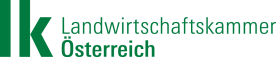 Name:Betriebsnummer:Die landwirtschaftlichen Flächen des Betriebes liegenin keinem Natura 2000-Gebietteilweise im Natura 2000-Gebietzur Gänze im Natura 2000-GebietAnforderung 1.1 u. 2.1: Beeinträchtigung/Entfernung von Landschaftselementen  Anforderung 1.1 u. 2.1: Beeinträchtigung/Entfernung von Landschaftselementen  Anforderung 1.1 u. 2.1: Beeinträchtigung/Entfernung von Landschaftselementen  1a) Im Uferstreifen Gehölze, Bäume, Hecken, Tümpel oder Schilfgürtel beseitigt oder  beeinträchtigt?Wenn ja: Zur Pflege des Bestandes oder im Rahmen der naturnahen Bewirtschaftung oder keine bestandesgefährdende periodische Ausholzung? ja ja  nein  nein1b) Standortfremde Gehölze oder Pflanzen aufgeforstet?Wenn ja: Naturschutzbewilligung vorhanden? ja ja  nein  nein1c) Röhricht oder Bodendecke abgebrannt?Wenn ja: Naturschutzbewilligung vorhanden? ja ja  nein  nein1d) Hecken vom 15. März bis 30. September außerhalb bebauter Bereiche geschnitten?Wenn ja: Naturschutzbewilligung vorhanden? ja ja  nein  nein1e) Röhricht vom 15. März bis 30. September außerhalb bebauter Bereiche gemäht?Wenn ja: Naturschutzbewilligung vorhanden? ja ja  nein  neinAnforderung 1.2 u. 2.2: Geländeverändernde Maßnahmen  Anforderung 1.2 u. 2.2: Geländeverändernde Maßnahmen  Anforderung 1.2 u. 2.2: Geländeverändernde Maßnahmen  2a) In der Alpinregion unter Einsatz maschineller Hilfsmittel Geländeveränderungen von über 100m² durchgeführt?Wenn ja: Naturschutzbewilligung vorhanden? ja ja  nein  nein2b) In landwirtschaftlich genutzten Mooren oder Magerwiesen feuchter oder trockener Prägung, die größer als 100m² sind, Geländeveränderungen durchführt?Wenn ja: Naturschutzbewilligung vorhanden? ja ja  nein  neinAnforderung 1.3 u. 2.3: Veränderungen des Wasserhaushalts  Anforderung 1.3 u. 2.3: Veränderungen des Wasserhaushalts  Anforderung 1.3 u. 2.3: Veränderungen des Wasserhaushalts  3a) In landwirtschaftlich genutzten Mooren oder Magerwiesen feuchter oder trockener Prägung, die größer als 100m² sind, Flächendrainagen oder Entwässerungen durchgeführt?Wenn ja: Naturschutzbewilligung vorhanden? ja ja  nein  neinAnforderung 1.4 u. 2.4: Kulturumwandlungen / Nutzungsänderungen  Anforderung 1.4 u. 2.4: Kulturumwandlungen / Nutzungsänderungen  Anforderung 1.4 u. 2.4: Kulturumwandlungen / Nutzungsänderungen   4a) In landwirtschaftlich genutzten Mooren oder Magerwiesen feuchter oder trockener Prägung, die größer als 100m² sind, Kulturumwandlungen oder Aufforstungen durchgeführt?Wenn ja: Naturschutzbewilligung vorhanden? ja ja  nein  neinAnforderung 1.5 u. 2.5: Sonstige Beeinträchtigung von Lebensräumen und ArtenAnforderung 1.5 u. 2.5: Sonstige Beeinträchtigung von Lebensräumen und ArtenAnforderung 1.5 u. 2.5: Sonstige Beeinträchtigung von Lebensräumen und Arten5a) Bauwerke mit einer überbauten Fläche von mehr als 800m² errichtet?Wenn ja: Naturschutzbewilligung vorhanden? ja ja  nein  nein5b) Bauwerke oder sonstige technische Einrichtung in Gebieten, für die kein Bebauungsplan über die Höhe besteht, mit einer Traufen- oder Gesimshöhe, wenn eine solche nicht besteht von einer sonstigen Höhe von mehr als 12 m errichtet?Wenn ja: Naturschutzbewilligung vorhanden? ja ja  nein  nein5c) Straßen mit einer Breite von mehr als 2,40 m und einer Länge von mehr als 200 m außerhalb bebauter Bereiche errichtet?Wenn ja: Naturschutzbewilligung vorhanden? ja ja  nein  nein5d) Entnahmestellen von Schuttmaterial, Sand, Kies, Lehm- Ziegeleitongruben, Torfgewinnungsstätten oder sonstige Bodenabbauanlagen errichtet?Wenn ja: Naturschutzbewilligung vorhanden?  ja ja  nein  nein5e) Lagerplätze außerhalb bebauter Bereiche mit einer Grundfläche von über 400m² ausgenommen solcher, die land- und forstwirtschaftlichen Zwecken dienen, errichtet?Wenn ja: Naturschutzbewilligung vorhanden? ja ja  nein  nein5f) Ablagerungsplätze außerhalb bebauter Bereiche mit einer Grundfläche von über 100m², ausgenommen solcher, die land- und forstwirtschaftlichen Zwecken dienen, errichtet?Wenn ja: Naturschutzbewilligung vorhanden? ja ja  nein  neinFolgende Prüfkriterien sind zusätzlich innerhalb von Natura 2000 – Gebieten zu kontrollieren:Folgende Prüfkriterien sind zusätzlich innerhalb von Natura 2000 – Gebieten zu kontrollieren:Folgende Prüfkriterien sind zusätzlich innerhalb von Natura 2000 – Gebieten zu kontrollieren:Anforderung 1.1 u. 2.1: Beeinträchtigung/Entfernung von Landschaftselementen Anforderung 1.1 u. 2.1: Beeinträchtigung/Entfernung von Landschaftselementen Anforderung 1.1 u. 2.1: Beeinträchtigung/Entfernung von Landschaftselementen N1a) Landschaftselemente entfernt?Wenn ja: Ausnahmebewilligung und/oder positive Verträglichkeitsprüfung/-abschätzung vorhanden? ja ja  nein  neinN1b) Landschaftselemente wurden beeinträchtigt?Wenn ja: Handelt es sich um übliche Pflegemaßnahmen wie z.B. den Pflegeschnitt von Kopfweiden oder um die Beseitigung von nicht standortgemäßen Pflanzen?Wenn nein: Ausnahmebewilligung und/oder positive Verträglichkeitsprüfung/-abschätzung vorhanden? ja ja ja  nein  nein  neinN1c) Bäume oder Sträucher angepflanzt?Wenn ja: Ausnahmebewilligung und/oder positive Verträglichkeitsprüfung/-abschätzung vorhanden? ja ja  nein  neinAnforderung 1.2 u. 2.2: Geländeverändernde MaßnahmenAnforderung 1.2 u. 2.2: Geländeverändernde MaßnahmenAnforderung 1.2 u. 2.2: Geländeverändernde MaßnahmenN2a) Materialien langfristig gelagert oder abgelagert?Wenn ja: Ausnahmebewilligung und/oder positive Verträglichkeitsprüfung/-abschätzung vorhanden? ja ja  nein  neinN2b) Bodenbestandteile weggenommen?Wenn ja: Ausnahmebewilligung und/oder positive Verträglichkeitsprüfung/-abschätzung vorhanden? ja ja  nein  neinN2c) Geländekorrekturen vorgenommen?Wenn ja: Ausnahmebewilligung und/oder positive Verträglichkeitsprüfung/-abschätzung vorhanden? ja ja  nein  neinAnforderung 1.3 u. 2.3: Veränderungen des WasserhaushaltsAnforderung 1.3 u. 2.3: Veränderungen des WasserhaushaltsAnforderung 1.3 u. 2.3: Veränderungen des WasserhaushaltsN3a) Flächendrainage vorgenommen?Wenn ja: Ausnahmebewilligung und/oder positive Verträglichkeitsprüfung/-abschätzung vorhanden? ja ja  nein  neinN3b) Offene Gräben neu angelegt?Wenn ja: Ausnahmebewilligung und/oder positive Verträglichkeitsprüfung/-abschätzung vorhanden? ja ja  nein  neinN3c) Bestehende offene Gräben nicht sachgemäß instandgesetzt (zu tief oder in einer nicht erlaubten Zeit)?Wenn ja: Ausnahmebewilligung und/oder positive Verträglichkeitsprüfung/-abschätzung vorhanden? ja ja  nein  neinAnforderung 1.4 u. 2.4: Kulturumwandlungen/NutzungsänderungenAnforderung 1.4 u. 2.4: Kulturumwandlungen/NutzungsänderungenAnforderung 1.4 u. 2.4: Kulturumwandlungen/NutzungsänderungenN4a) Nicht erlaubte Ackernutzung?Wenn ja: Ausnahmebewilligung und/oder positive Verträglichkeitsprüfung/-abschätzung vorhanden? ja ja  nein  neinN4b) Nicht erlaubte Düngung?Wenn ja: Ausnahmebewilligung und/oder positive Verträglichkeitsprüfung/-abschätzung vorhanden? ja ja  nein  neinN4c) Nicht erlaubte Beweidung?Wenn ja: Ausnahmebewilligung und/oder positive Verträglichkeitsprüfung/-abschätzung vorhanden? ja ja  nein  neinN4d) Schnittzeitpunkt zu früh? Schnittzeitpunkt zu spät?Wenn ja: Ausnahmebewilligung und/oder positive Verträglichkeitsprüfung/-abschätzung vorhanden? ja ja  nein  neinN4e) Anlage einer Christbaumkultur?Wenn ja: Ausnahmebewilligung und/oder positive Verträglichkeitsprüfung/-abschätzung vorhanden? ja ja  nein  neinN4f) Anlage einer Obstkultur?Wenn ja: Ausnahmebewilligung und/oder positive Verträglichkeitsprüfung/-abschätzung vorhanden? ja ja  nein  neinN4g) Anlage einer Gartenkultur oder einer Sonderkultur?Wenn ja: Ausnahmebewilligung und/oder positive Verträglichkeitsprüfung/-abschätzung vorhanden? ja ja  nein  neinAnforderung 1.5 u. 2.5: Sonstige Beeinträchtigung von Lebensräumen und ArtenAnforderung 1.5 u. 2.5: Sonstige Beeinträchtigung von Lebensräumen und ArtenAnforderung 1.5 u. 2.5: Sonstige Beeinträchtigung von Lebensräumen und ArtenN5a) Bauwerk errichtet?Wenn ja: Ausnahmebewilligung und/oder positive Verträglichkeitsprüfung/-abschätzung vorhanden? ja ja  nein  neinN5b) Straße oder Weg errichtet?Wenn ja: Ausnahmebewilligung und/oder positive Verträglichkeitsprüfung/-abschätzung vorhanden? ja ja  nein  neinPlatz für Erläuterungen (bitte unbedingt die entsprechende Nummer angeben)Platz für Erläuterungen (bitte unbedingt die entsprechende Nummer angeben)Platz für Erläuterungen (bitte unbedingt die entsprechende Nummer angeben)